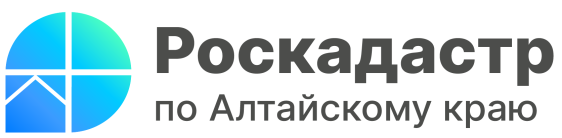 ПРЕСС-РЕЛИЗЭксперты расскажут о работе электронных сервисов и как получить услуги Росреестра со скидкойЭксперты филиала Роскадастра по Алтайскому краю 10 июля 2023 года с 13.00 до 16.00 часов ответят на вопросы жителей региона об электронных услугах Росреестра. Звонки принимаются по телефону (8 (3852) 55-76-59 (доб. 7212).Предоставление услуг в электронном виде является приоритетным направлением развития российской учетно-регистрационной системы. В настоящее время значительная часть документов поступает в Росреестр в электронном виде. Это обусловлено большими преимуществами дистанционного получения услуг - отсутствие необходимости посещать офисы МФЦ и снижением их стоимости от 15 до 60 %.«В настоящее время на портале Росреестра доступно большое число сервисов, благодаря которым процесс получения услуг и информации в сфере недвижимости становится проще. Использование электронных сервисов значительно сокращает стоимость платных услуг и обеспечивает экономию времени на их получение. В то же время не всегда жители Алтайского края знают, как пользоваться теми или иными сервисами и как получить интересующую их информацию о недвижимости на сайте Росреестра. Цель предстоящей горячей линии — помочь жителям края научиться ориентироваться в этих вопросах», - сообщил заместитель директора Роскадастра по Алтайскому краю Игорь Штайнепрайс.10 июля 2023 года с 13.00 до 16.00 часов по телефону (8 (3852) 55-76-59 (доб. 7212) жители Алтайского края смогут узнать:- Как зарегистрироваться в «Личном кабинете правообладателя» и какие услуги и информацию можно получить с помощью данного сервиса?- Как не попасть на уловки сайтов-подделок или мошенников при получении услуг Росреестра?- Как получить выписку из ЕГРН в электронном виде, подать заявление на государственную регистрацию прав и государственный кадастровый учет?- Как проверить статус рассмотрения поданного заявления или запроса?- В каких случаях нужно подписывать запрос или заявление электронной подписью?На эти и другие вопросы ответят эксперты, предоставят подробные консультации, расскажут об алгоритмах действий по работе с электронными сервисами.Материал подготовлен филиалом ППК «Роскадастр» по Алтайскому краюОфициальная страница в соц. сети: https://vk.com/kadastr22